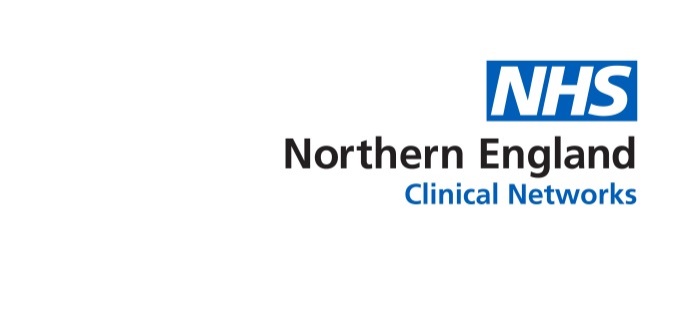 North East and North Cumbria Diabetes Footcare Network - Member with lived experience of footcare services (unpaid voluntary role – reasonable expenses reimbursed)Background The NHS has identified diabetes care and treatment as a priority, which includes diabetes footcare. In the North East and North Cumbria, there is a long established diabetes footcare network called Northern Diabetes Footcare Network. To shape the future of diabetes footcare services local people and organisations come together as part of the Northern Diabetes Footcare Network, to ensure the best possible care and treatment for people with diabetes in relation to their footcare. This Network consists of healthcare professionals from across the area, as well as representatives from local education establishments, Diabetes UK and people with lived experience of diabetes footcare services. We are currently looking for a new member with lived experience.Network members with lived experience ensure that the views of people with lived experience of diabetes footcare are taken into account in the planning and delivery of the Network’s work.Summary The Northern Diabetes Footcare Network, in collaboration with Diabetes UK, are looking for a new network member, who has experience of living with diabetes and diabetes footcare services. This person will be an important part of the Northern Diabetes Footcare Network, a group of friendly people who work together to improve diabetes footcare services. Network meetings take place 4 or 5 times a year. What we need you to do:Attend the network meetings – Meetings are for 2 hours, usually 2-4pm on Fridays, 4 or 5 times a year. These will all be online for now, but maybe in-person in due course. It is likely that joining future in-person meetings via an online link will be possible. Support can be provided to help you access online meetings if needed. Participate and contribute to meeting discussions and actions, based upon your own lived experience.Review documents between meetings and provide feedback based upon your own lived experience.What we can offer you:The opportunity to influence and work on regional improvements to diabetes footcare and treatment.Support, guidance and training to help you feel confident and be an effective member of the Footcare Network. This will include an introduction to the network and the support available, and someone to talk to and answer questions while you are a network member. Reimbursement for out of pocket expenses such as travel. Someone for you to talk to and answer your questions, about becoming a member of the Network.Support to help you complete and return the short form below, if you want to become a network member and help with this is needed.We are looking for people who: Have experience of using diabetes footcare services; this could be personal experience or through supporting a family member/friend. Live within the North East and North Cumbria area.Are interested in improving health care.Can access and understand written information, with support if needed. Can participate in group discussions, and listen to and respect differing opinions. Are willing to learn and ask for help if needed.Are comfortable with asking questions and being asked questions.Have appropriate knowledge and access to IT to receive email information and participate in online meetings, OR are willing to accept support to enable access and use of appropriate IT. If you need this support, don’t be put off, we will do our best to help you. Interested in becoming a member of the Network?If you would like more information or have any questions about becoming a network member and what it would mean for you we would love to talk to you. Please contact:Kate Mackay on england.nencphysicalhealthandltc@nhs.net or 07980 650426 or Rachel Martin on rachel.martin@diabetes.org.uk or 07721261165.If you want to become a member of the Diabetes Footcare Network we would love to hear from you. Please complete the short form below and return it to us by 10th December 2021. If you need support to complete and return the form, please get in touch and we will help you do this.We will be in touch in the New Year about the next stage and to arrange a virtual chat with people who have returned a form. Please complete the information on the short form below, and send it to: england.nencphysicalhealthandltc@nhs.net by 10th December 2021.The information provided on this form will remain private and confidential and will only be used for the purpose of selection and, if successful, network membership. By signing this form, you are giving consent to all these uses.NHS England and NHS Improvement for North East and Yorkshire takes data protection and your privacy seriously. We understand you are trusting us with your information, so we promise to keep it secure and confidential.  We will share this information with Diabetes UK as part of the selection process, but other than that we won’t share it with anyone outside of NHS England and NHS Improvement, North East and Yorkshire unless we have your permission and will only use it for the reasons described above. This processing will at all times comply with the Data Protection Act 2018 and the General Data Protection Regulation 2018.If you would like this information in an alternative format, or would like help in completing the form, please contact us england.nencphysicalhealthandltc@nhs.netName Email address Phone number Postal addressWhat impact has diabetes had on you in relation to your feet?Why are you interested in being a network member?Please, tell us a bit more about what you think you could bring to the Network?Is there any support you’ll need from us to take on the role? Please note this will only be used for information to support you should you become a network member and will not be taken into consideration in the recruitment process.Anything else you would like to tell us? If so, please, write it here.